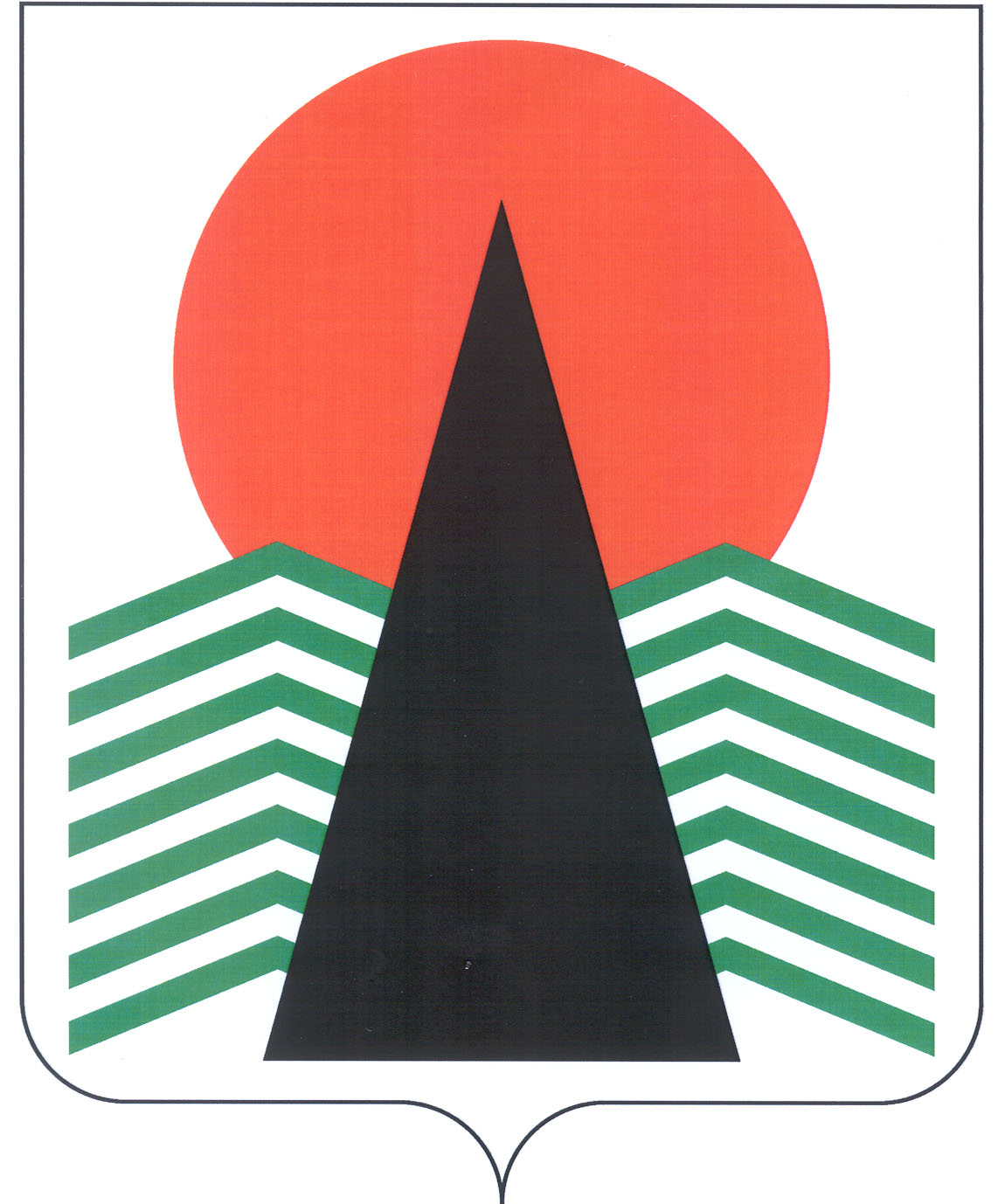 Сельское поселение СингапайНефтеюганский районХанты-Мансийский автономный округ - ЮграСОВЕТ  ДЕПУТАТОВСЕЛЬСКОГО ПОСЕЛЕНИЯ СИНГАПАЙРЕШЕНИЕ26.06.2017                                                                                       № 172                                                                                           О внесении изменений в решение от 12.11.2015 № 74 «Об утверждении Положения о порядке управления и распоряжения имуществом, находящимся в муниципальной собственности муниципального образования сельское  поселение Сингапай» (в редакции от 07.12.2015 № 81)В соответствии с Гражданским кодексом Российской Федерации, Федеральным законом от 06.10.2003 N 131-ФЗ "Об общих принципах организации местного самоуправления в Российской Федерации", Уставом сельского  поселения Сингапай, в целях приведения нормативных правовых актов в соответствие действующему законодательству Российской Федерации, Совет поселенияРЕШИЛ:Внести следующие изменения в решение Совета депутатов от 12.11.2015 № 74 «Положение о порядке управления и распоряжения имуществом, находящимся в муниципальной собственности муниципального образования  сельское поселение Сингапай»:- подпункт 16 пункта 2.2.10 раздела 2 приложения 2 к  Положению о порядке управления и распоряжения имуществом, находящимся в муниципальной собственности сельского поселения Сингапай  исключить.2. Признать утратившим силу решение Совета депутатов от 07.12.2015 № 81 «О внесении изменений в решение от 12.11.2015 № 74 «Об утверждении Положения о порядке управления и распоряжения имуществом, находящимся в муниципальной собственности муниципального образования сельское  поселение Сингапай». Настоящее решение подлежит официальному опубликованию (обнародованию) в бюллетене «Сингапайский вестник» и вступает в силу после официального опубликования (обнародования).Глава сельского поселения                                                               В.Ю. Куликов